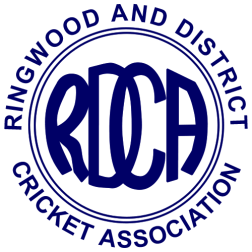 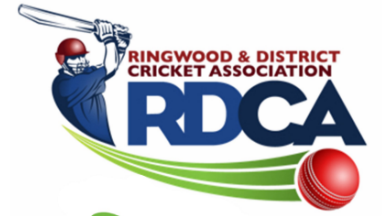 RINGWOOD AND DISTRICT CRICKET ASSOCIATION INC. (A0110509M)CRICKET BALL ORDER FORM 2021/22 SEASONSubmit to Ian Spencer: Email – “rdca@sme.com.au” • Balls to be ordered in multiples of 12, save for “Star” balls which is 6.• Orders will be taken in last week of September, third week of November and second week of January.ORDER DATE:      CLUB NAME:     					PERSON ORDERING:    			TOTAL AMOUNT PAYABLENote:• Payment must be made at time of collection (cheque) or be prepaid by EFT.• Discount of 3% will be paid to clubs in due course when balls are collected and paid for within 7 days of contact person(s) being  notified that they are available.• Club will incur a fine of 5% of total payable if balls are not paid for within 14 days of being notified they are   available.	BRAND OF BALLBALL PRICEQUANTITY ORDERED(MULTIPLES OF 12)TOTALTUF PITCH (156g)$48.00RED KING (156g)$39.00KOOKA COLT (156g) RED$32.00KOOKA COLT (142g) RED$32.00KOOKA COLT (142g) PINK$36.00KOOKA SPECIAL TESTWHITE (156gm)$49.00STAR BALL For Mini Bash and lower levels of girls competitions(In boxes of 6)$12.00$                  